1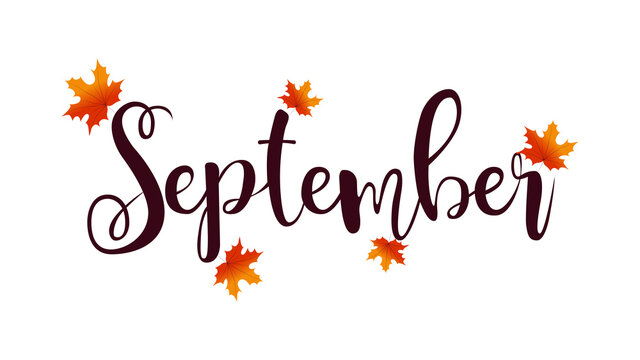 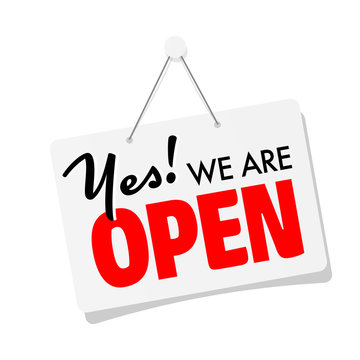 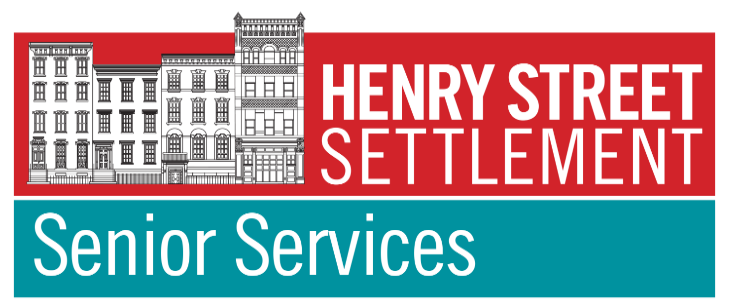 We are now on YouTube, click linkbelow and subscribe to our channel to get the latest updates and events!YOUTUBE - CLICK HERE!!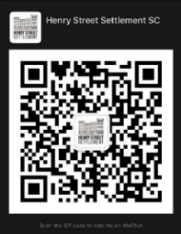 We are now also onWeChat. Simplydownload the App onyour smartphone andscan the QR code to add us!Follow and Like us on Facebook – www.facebook.com/HenryStreetSettlementWe are so excited to be back in the Senior Center offering meals, social services & activities. We’ve missed you! Please come by, say hello and let us know what you’ve been up to!The City of New York has authorized us to open in a limited capacity for now; our hours are Monday through Friday, 9 am to 5 pm & we can host up to 50 members on-site at any given time.Grab-and-Go Meals and Dine-In. A hot lunch is distributed between 12 pm and 1 pm; you’ll sign in as usual in the Front Dining Room. All meals are prepared in-house by Our Culinary Masters of the Kitchen: Chef Ann Hughes and Cook Kay Caylo, ably assisted by Guadalupe Barrera & Tim Musheng. Should you wish to dine-in, we have socially distanced seating ready for you & your friends in both dining rooms.Please bring your white DFTA BAR CODE key tag with you so we can easily – & without direct contact – check you in for meals, attendance & activities. Should you need a new bar code key tag, our Case Managers Kimberly Cabrera & Theresa Cheng will be happy to assist you.Masks are required at all times when you are inside the Center. Please wear your mask and practice social distancing, whether picking up your meals, dining in or taking part in programming offered on-site. We plan to continue expanding our classes and meal services; please stay tuned for more details. If you have any questions, please call us at 212-349-2770.We look forward to welcoming you back to your Good Companions / Henry Street Settlement Center for Older Adults!We are so excited to be back in the Senior Center offering meals, social services & activities. We’ve missed you! Please come by, say hello and let us know what you’ve been up to!The City of New York has authorized us to open in a limited capacity for now; our hours are Monday through Friday, 9 am to 5 pm & we can host up to 50 members on-site at any given time.Grab-and-Go Meals and Dine-In. A hot lunch is distributed between 12 pm and 1 pm; you’ll sign in as usual in the Front Dining Room. All meals are prepared in-house by Our Culinary Masters of the Kitchen: Chef Ann Hughes and Cook Kay Caylo, ably assisted by Guadalupe Barrera & Tim Musheng. Should you wish to dine-in, we have socially distanced seating ready for you & your friends in both dining rooms.Please bring your white DFTA BAR CODE key tag with you so we can easily – & without direct contact – check you in for meals, attendance & activities. Should you need a new bar code key tag, our Case Managers Kimberly Cabrera & Theresa Cheng will be happy to assist you.Masks are required at all times when you are inside the Center. Please wear your mask and practice social distancing, whether picking up your meals, dining in or taking part in programming offered on-site. We plan to continue expanding our classes and meal services; please stay tuned for more details. If you have any questions, please call us at 212-349-2770.We look forward to welcoming you back to your Good Companions / Henry Street Settlement Center for Older Adults!To register for virtual tours, trips or concerts, be added to our member email list to receive our monthly calendar & early notice of special programming, or for moreinformation, please contact us atVirtualSeniorCenter@henrystreet.orgor call 347-493-2787We are now on YouTube, click linkbelow and subscribe to our channel to get the latest updates and events!YOUTUBE - CLICK HERE!!We are now also onWeChat. Simplydownload the App onyour smartphone andscan the QR code to add us!Follow and Like us on Facebook – www.facebook.com/HenryStreetSettlementWe are so excited to be back in the Senior Center offering meals, social services & activities. We’ve missed you! Please come by, say hello and let us know what you’ve been up to!The City of New York has authorized us to open in a limited capacity for now; our hours are Monday through Friday, 9 am to 5 pm & we can host up to 50 members on-site at any given time.Grab-and-Go Meals and Dine-In. A hot lunch is distributed between 12 pm and 1 pm; you’ll sign in as usual in the Front Dining Room. All meals are prepared in-house by Our Culinary Masters of the Kitchen: Chef Ann Hughes and Cook Kay Caylo, ably assisted by Guadalupe Barrera & Tim Musheng. Should you wish to dine-in, we have socially distanced seating ready for you & your friends in both dining rooms.Please bring your white DFTA BAR CODE key tag with you so we can easily – & without direct contact – check you in for meals, attendance & activities. Should you need a new bar code key tag, our Case Managers Kimberly Cabrera & Theresa Cheng will be happy to assist you.Masks are required at all times when you are inside the Center. Please wear your mask and practice social distancing, whether picking up your meals, dining in or taking part in programming offered on-site. We plan to continue expanding our classes and meal services; please stay tuned for more details. If you have any questions, please call us at 212-349-2770.We look forward to welcoming you back to your Good Companions / Henry Street Settlement Center for Older Adults!We are so excited to be back in the Senior Center offering meals, social services & activities. We’ve missed you! Please come by, say hello and let us know what you’ve been up to!The City of New York has authorized us to open in a limited capacity for now; our hours are Monday through Friday, 9 am to 5 pm & we can host up to 50 members on-site at any given time.Grab-and-Go Meals and Dine-In. A hot lunch is distributed between 12 pm and 1 pm; you’ll sign in as usual in the Front Dining Room. All meals are prepared in-house by Our Culinary Masters of the Kitchen: Chef Ann Hughes and Cook Kay Caylo, ably assisted by Guadalupe Barrera & Tim Musheng. Should you wish to dine-in, we have socially distanced seating ready for you & your friends in both dining rooms.Please bring your white DFTA BAR CODE key tag with you so we can easily – & without direct contact – check you in for meals, attendance & activities. Should you need a new bar code key tag, our Case Managers Kimberly Cabrera & Theresa Cheng will be happy to assist you.Masks are required at all times when you are inside the Center. Please wear your mask and practice social distancing, whether picking up your meals, dining in or taking part in programming offered on-site. We plan to continue expanding our classes and meal services; please stay tuned for more details. If you have any questions, please call us at 212-349-2770.We look forward to welcoming you back to your Good Companions / Henry Street Settlement Center for Older Adults!Don’t have access to virtual classes or the internet? You can now sign up for free beginner training & free loan of an iPad w/ pre-paid broadband internet at home. For more details, please ask any of our staff for more information.Funded by the 
NYC Department for the Aging,
Henry Street Settlement & 
Your ContributionsWe are so excited to be back in the Senior Center offering meals, social services & activities. We’ve missed you! Please come by, say hello and let us know what you’ve been up to!The City of New York has authorized us to open in a limited capacity for now; our hours are Monday through Friday, 9 am to 5 pm & we can host up to 50 members on-site at any given time.Grab-and-Go Meals and Dine-In. A hot lunch is distributed between 12 pm and 1 pm; you’ll sign in as usual in the Front Dining Room. All meals are prepared in-house by Our Culinary Masters of the Kitchen: Chef Ann Hughes and Cook Kay Caylo, ably assisted by Guadalupe Barrera & Tim Musheng. Should you wish to dine-in, we have socially distanced seating ready for you & your friends in both dining rooms.Please bring your white DFTA BAR CODE key tag with you so we can easily – & without direct contact – check you in for meals, attendance & activities. Should you need a new bar code key tag, our Case Managers Kimberly Cabrera & Theresa Cheng will be happy to assist you.Masks are required at all times when you are inside the Center. Please wear your mask and practice social distancing, whether picking up your meals, dining in or taking part in programming offered on-site. We plan to continue expanding our classes and meal services; please stay tuned for more details. If you have any questions, please call us at 212-349-2770.We look forward to welcoming you back to your Good Companions / Henry Street Settlement Center for Older Adults!We are so excited to be back in the Senior Center offering meals, social services & activities. We’ve missed you! Please come by, say hello and let us know what you’ve been up to!The City of New York has authorized us to open in a limited capacity for now; our hours are Monday through Friday, 9 am to 5 pm & we can host up to 50 members on-site at any given time.Grab-and-Go Meals and Dine-In. A hot lunch is distributed between 12 pm and 1 pm; you’ll sign in as usual in the Front Dining Room. All meals are prepared in-house by Our Culinary Masters of the Kitchen: Chef Ann Hughes and Cook Kay Caylo, ably assisted by Guadalupe Barrera & Tim Musheng. Should you wish to dine-in, we have socially distanced seating ready for you & your friends in both dining rooms.Please bring your white DFTA BAR CODE key tag with you so we can easily – & without direct contact – check you in for meals, attendance & activities. Should you need a new bar code key tag, our Case Managers Kimberly Cabrera & Theresa Cheng will be happy to assist you.Masks are required at all times when you are inside the Center. Please wear your mask and practice social distancing, whether picking up your meals, dining in or taking part in programming offered on-site. We plan to continue expanding our classes and meal services; please stay tuned for more details. If you have any questions, please call us at 212-349-2770.We look forward to welcoming you back to your Good Companions / Henry Street Settlement Center for Older Adults!Don’t have access to virtual classes or the internet? You can now sign up for free beginner training & free loan of an iPad w/ pre-paid broadband internet at home. For more details, please ask any of our staff for more information.Do you live in the Vladeck Houses
and need some help or support?Call our NORC/ Vladeck Cares Office at 212-477-0455. Our office is now open
Monday - Friday 10 AM - 4 PM
(By Appointment Only)We are so excited to be back in the Senior Center offering meals, social services & activities. We’ve missed you! Please come by, say hello and let us know what you’ve been up to!The City of New York has authorized us to open in a limited capacity for now; our hours are Monday through Friday, 9 am to 5 pm & we can host up to 50 members on-site at any given time.Grab-and-Go Meals and Dine-In. A hot lunch is distributed between 12 pm and 1 pm; you’ll sign in as usual in the Front Dining Room. All meals are prepared in-house by Our Culinary Masters of the Kitchen: Chef Ann Hughes and Cook Kay Caylo, ably assisted by Guadalupe Barrera & Tim Musheng. Should you wish to dine-in, we have socially distanced seating ready for you & your friends in both dining rooms.Please bring your white DFTA BAR CODE key tag with you so we can easily – & without direct contact – check you in for meals, attendance & activities. Should you need a new bar code key tag, our Case Managers Kimberly Cabrera & Theresa Cheng will be happy to assist you.Masks are required at all times when you are inside the Center. Please wear your mask and practice social distancing, whether picking up your meals, dining in or taking part in programming offered on-site. We plan to continue expanding our classes and meal services; please stay tuned for more details. If you have any questions, please call us at 212-349-2770.We look forward to welcoming you back to your Good Companions / Henry Street Settlement Center for Older Adults!We are so excited to be back in the Senior Center offering meals, social services & activities. We’ve missed you! Please come by, say hello and let us know what you’ve been up to!The City of New York has authorized us to open in a limited capacity for now; our hours are Monday through Friday, 9 am to 5 pm & we can host up to 50 members on-site at any given time.Grab-and-Go Meals and Dine-In. A hot lunch is distributed between 12 pm and 1 pm; you’ll sign in as usual in the Front Dining Room. All meals are prepared in-house by Our Culinary Masters of the Kitchen: Chef Ann Hughes and Cook Kay Caylo, ably assisted by Guadalupe Barrera & Tim Musheng. Should you wish to dine-in, we have socially distanced seating ready for you & your friends in both dining rooms.Please bring your white DFTA BAR CODE key tag with you so we can easily – & without direct contact – check you in for meals, attendance & activities. Should you need a new bar code key tag, our Case Managers Kimberly Cabrera & Theresa Cheng will be happy to assist you.Masks are required at all times when you are inside the Center. Please wear your mask and practice social distancing, whether picking up your meals, dining in or taking part in programming offered on-site. We plan to continue expanding our classes and meal services; please stay tuned for more details. If you have any questions, please call us at 212-349-2770.We look forward to welcoming you back to your Good Companions / Henry Street Settlement Center for Older Adults!We’re still running our Membership Drive!3 Chances to Win a $50 Gift Card!Sign Up as a New Member & be Entered in the New Members RaffleBring In a New Member – They’ll Have a Chance to Win & So Will You. In fact, you’ll get an Additional Chance to Win for Every Prospect Who JoinsRenew Your Own Membership to Update Our Information for You & be Entered in the Renewing Members RaffleSEPTEMBER Virtual Calendar 2021Activities with an * are Vladeck Cares/NORC & New York State Office for the Aging (NYSOFA)-FundedAll Other Programming & Services are Funded by the New York City Department for the Aging (DFTA), Henry Street Settlement and YOUR ContributionsSEPTEMBER Virtual Calendar 2021Activities with an * are Vladeck Cares/NORC & New York State Office for the Aging (NYSOFA)-FundedAll Other Programming & Services are Funded by the New York City Department for the Aging (DFTA), Henry Street Settlement and YOUR ContributionsSEPTEMBER Virtual Calendar 2021Activities with an * are Vladeck Cares/NORC & New York State Office for the Aging (NYSOFA)-FundedAll Other Programming & Services are Funded by the New York City Department for the Aging (DFTA), Henry Street Settlement and YOUR ContributionsSEPTEMBER Virtual Calendar 2021Activities with an * are Vladeck Cares/NORC & New York State Office for the Aging (NYSOFA)-FundedAll Other Programming & Services are Funded by the New York City Department for the Aging (DFTA), Henry Street Settlement and YOUR ContributionsSEPTEMBER Virtual Calendar 2021Activities with an * are Vladeck Cares/NORC & New York State Office for the Aging (NYSOFA)-FundedAll Other Programming & Services are Funded by the New York City Department for the Aging (DFTA), Henry Street Settlement and YOUR ContributionsMondayTuesdayWednesdayThursdayFridayNational Coffee Ice Cream Day 9/69/13 10:30-11:30 am: You are Not Alone, Let’s Cope Together. 
Coping with Covid-19– NY 
Project Hope (English/Spanish)
https://us06web.zoom.us/j/840247239589/27 1:00 pm: Bingo w/ Olivia Zoom Mtg ID: 874 8318 1329Click Here To Join Zoom Class!!VIRTUAL TOURS:9/13 1:00 pm: A Tour of China    w/ OliviaZoom Mtg ID: 936 5832 5466Click Here to Join Zoom Class!!
9/20 1:00 pm: Best Places to visit in USA w/ OliviaZoom Mtg ID: 993 1427 1087Click Here to Join Zoom Class!!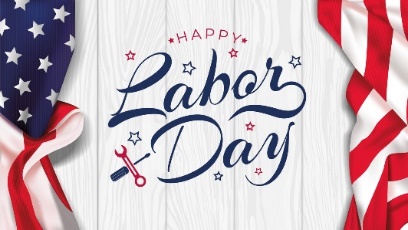 National Salami Day 9/7
Happy Mid-Autumn Festival! 9/219/7 12:00 pm: 9/11 Memorial Museum NYC w/ Olivia Zoom Mtg ID: 812 8573 4070Click Here to Join Zoom Class!!9/14 10:00 am: Vaccine Information Session w/ Dr. Cervera. Click Link Below:
https://us06web.zoom.us/j/82015567409?pwd=VEF1YnAvUnFDVWNiNDBxY05pQ3Vwdz099/14 12:00 pm: “Farmers Market Workshops” w/ EatingHealthyNYCZoom Mtg ID: 871 7219 6163Click Here To Join Zoom Class!!
2:00 pm: “What You Should Know About Alzheimer’s” by AFA / Alzheimer’s Foundation of AmericaZoom Mtg ID: 821 2118 6861Click Here To Join Zoom Class!!National Cheese Toast Day 9/15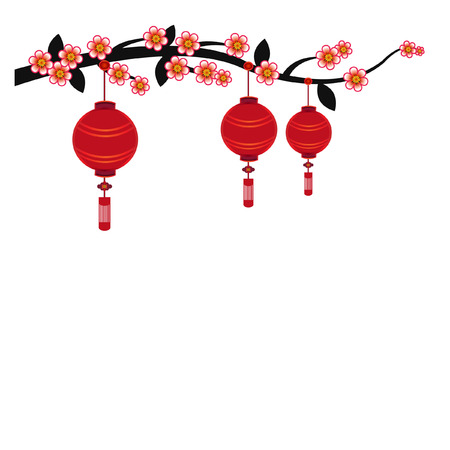 11:00 am: Meditation w/ Threejewels.orgZoom Mtg ID: 966 9790 2710Click Here to Join Zoom Class!!1:00 pm: Simply Tai Chi w/ DavidZoom Mtg ID: 895 2337 9243Click Here To Join Zoom Class!!2:00 pm: Be Flexible w/ LindaZoom Mtg ID: 858 7274 2853Click Here To Join Zoom Class!!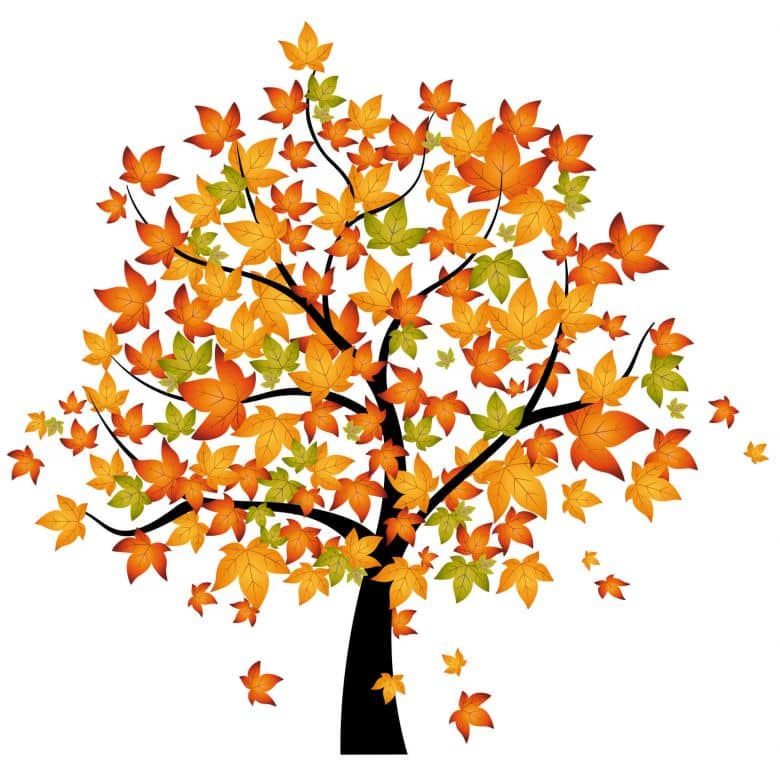 National Blueberry Popsicle Day 9/24:00 pm: Chinese Dance RehearsalZoom Mtg ID: 816 6732 6275Click Here To Join Zoom Class!!VIRTUAL CONCERT:9/9 11:00 am: Vocal Ease Robo Call Concert (Enjoy a concert that comes to you on your phone!)(Non-Zoom Participants, please register in advance via email or phone)VIRTUAL PARTIES:9/23 3:00 pm: Senior Birthday Party w/ Olivia     Zoom Mtg ID: 884 2701 8730    Click Here to Join Zoom Class!!VIRTUAL PRESENTATIONS:9/9 1:00 pm: Curiosity Stream: “The Science to Everyday Living” PT. 1 w/ Olivia Zoom Mtg ID: 898 8824 3711Click Here to Join Zoom Class!!9/16 1:00 pm: Curiosity Stream: “The Science to Everyday Living” PT. 2 w/ OliviaZoom Mtg ID: 944 2345 7269Click Here to Join Zoom Class!!National Cherries Jubilee Day 9/2410:00 am: Zumba w/ JialiZoom Mtg ID: 869 1395 7452Click Here To Join Zoom Class!!11:00 am: Chinese Dance w/ JialiZoom Mtg ID: 837 4715 4778Click Here To Join Zoom Class!!12:00 pm: Yoga w/ Three Jewels.orgZoom Mtg ID: 921 7367 9797Click Here to Join Zoom Class!!VIRTUAL CONCERTS:9/3, 9/10, & 9/24 3:00 pm: “Musical Concert”Zoom Mtg: 834 9178 9152Click Here To Join Zoom Class!!VIRTUAL TRIVIA/GAMES:9/17 3:00 pm: Fall Trivia w/ Olivia (win prizes!)Zoom Mtg ID: 973 3136 9054Click Here to Join Zoom Class!!SEPTEMBER On-Site Calendar 2021Activities with an * are Vladeck Cares/NORC- & New York State Office for the Aging (NYSOFA)-FundedAll Other Programming & Services are Funded by the New York City Department for the Aging (DFTA), Henry Street Settlement and YOUR ContributionsSEPTEMBER On-Site Calendar 2021Activities with an * are Vladeck Cares/NORC- & New York State Office for the Aging (NYSOFA)-FundedAll Other Programming & Services are Funded by the New York City Department for the Aging (DFTA), Henry Street Settlement and YOUR ContributionsSEPTEMBER On-Site Calendar 2021Activities with an * are Vladeck Cares/NORC- & New York State Office for the Aging (NYSOFA)-FundedAll Other Programming & Services are Funded by the New York City Department for the Aging (DFTA), Henry Street Settlement and YOUR ContributionsSEPTEMBER On-Site Calendar 2021Activities with an * are Vladeck Cares/NORC- & New York State Office for the Aging (NYSOFA)-FundedAll Other Programming & Services are Funded by the New York City Department for the Aging (DFTA), Henry Street Settlement and YOUR ContributionsSEPTEMBER On-Site Calendar 2021Activities with an * are Vladeck Cares/NORC- & New York State Office for the Aging (NYSOFA)-FundedAll Other Programming & Services are Funded by the New York City Department for the Aging (DFTA), Henry Street Settlement and YOUR ContributionsMondayTuesdayWednesdayThursdayFridayNational Coffee Ice Cream Day 9/69:00-5:00 pm- Social Services- 
     By Appointment Only Please 9:00-4:45 pm: Billiards (Pool)
     (rear dining room) 9:00-4:45 pm: Dominos  
     (rear dining room)9:00-4:45 pm: Conversation 
     Circle (front dining room)
9:00-4:45 pm: Computer Lab
     (limited 4 people & up to 90      minutes at a time up)
9:00-11:00 am & 1:30-3:30 pm: 
     GYM (rear)
9:00-4:45 pm: Ping Pong     (rear dining room)10:30 am-11:30 am: Yoga w/ Susan  (beginning 9/13)12:00-1:00 pm: Grab & Go Meals     (front dining room)     (Dine-In: rear dining room)National Salami Day 9/7Happy Mid-Autumn Festival! 9/219:00-5:00 pm- Social Services- 
     By Appointment Only Please9:00-4:45 pm: Billiards (Pool)
     (rear dining room) 
9:00-4:45 pm: Dominos  
     (rear dining room)
9:00-4:45 pm: Conversation 
      Circle (front dining room)
9:00-4:45 pm: Computer Lab
     (limited 4 people & up to 90      minutes at a time up)
9:00-11:00 am & 1:30-3:30 pm: 
     GYM (rear)
9:00-4:45 pm: Ping Pong 
     (rear dining room)11:30-1:00 pm: “You are not 
     alone, Let’s Cope Together. 
     Coping with Covid-19”- NY       Project Hope (front dining     room)
12:00-1:00 pm: Grab & Go Meals     (front dining room)     (Dine-In: rear dining room)1:00-2:00 pm: Beaded Arts w/ 
     Mary (rear dining room)2:30-4:30 pm: Karaoke  
     (front dining room)National Cheese Toast Day 9/159:00-5:00 pm- Social Services- 
     By Appointment Only Please9:00-4:45 pm: Billiards (Pool)
     (rear dining room)
9:00-4:45 pm: Dominos  
     (rear dining room) 
9:00-4:45 pm: Conversation 
     Circle (front dining room)
9:00-4:45 pm: Computer Lab
     (limited 4 people & up to 90      minutes at a time up)
9:00-11:00 am & 1:30-3:30 pm: 
     GYM (rear)9:00-4:45 pm: Ping Pong 
     (rear dining room)10:30-11:30 pm: “You are not 
     alone, Let’s Cope Together. 
     Coping with Covid-19”- NY     Project Hope 9/8 (Spanish) &     9/22 (Chinese)     front dining room)
12:00-1:00 pm: Grab & Go     Meals     (front dining room)     (Dine-In: rear dining room)1:30-3:30 pm: Ceramics w/ John     Every Wednesday starting     9/15 (MultiPurpose Room)
National Blueberry Popsicle Day 9/29:00-5:00 pm- Social Services- 
     By Appointment Only Please9:00-4:45 pm: Billiards (Pool)
     (rear dining room)9:00-4:45 pm: Dominos  
     (rear dining room) 9:00-4:45 pm: Conversation 
     Circle (front dining room)9:00-4:45 pm: Computer Lab
     (limited 4 people & up to 90      minutes at a time up)
9:00-11:00 am & 1:30-3:30 pm: 
     GYM (rear)9:00-5:00 pm: Ping Pong (rear 
     dining room)
12:00-1:00 pm: Grab & Go Meals     (front dining room)     (Dine-In: rear dining room)1:00-2:00 pm: Linda Move It     Move It (rear dining room)2:00-3:00 pm: Arts w/ Linda (rear 
     dining room)
National Cherries Jubilee Day 9/249:00-5:00 pm- Social Services- 
     By Appointment Only Please 9-11:45 am: Chess w/ Andres     (rear dining room)
9:00-4:45 pm: Billiards (Pool)
     (rear dining room) 
9:00-4:45 pm: Dominos  
     (rear dining room)
9:00-4:45 pm: Conversation 
     Circle (front dining room)
9:00-4:45 pm: Computer Lab
     (limited 4 people & up to 90      minutes at a time up)
9:00-11:00 am & 1:30-3:30 pm: 
      GYM (rear)9:00-4:45 pm: Ping Pong (rear 
     dining room)10:30-11:30 am: Elder Abuse     Presentation by VNSNY- 9/1712:00-1:00 pm: Grab & Go \       Meals (front dining room)     (Dine-In: rear dining room)2:30-4:30 pm: Karaoke  
     (front dining room)
